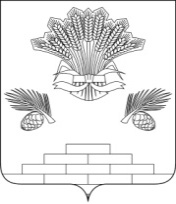 РОССИЙСКАЯ  ФЕДЕРАЦИЯ СОВЕТ НАРОДНЫХ ДЕПУТАТОВ ЯШКИНСКОГО МУНИЦИПАЛЬНОГО РАЙОНАПЯТОГО СОЗЫВА(шестьдесят восьмое заседание)РЕШЕНИЕот «18» июня 2018г.  №385-рпгт  ЯшкиноОб утверждении перечня объектов культурного наследия (памятников истории и культуры), находящиеся в собственности Яшкинского муниципального района           Руководствуясь Федеральным законом от 06.10.2003 № 131-ФЗ «Об общих принципах организации местного самоуправления», Указом Президента Российской Федерации от 22.12.1993 № 2265, Уставом Яшкинского муниципального района, Совет народных депутатов Яшкинского муниципального района  РЕШИЛ:1. Утвердить прилагаемый перечень объектов культурного наследия (памятников истории и культуры), находящиеся в собственности Яшкинского муниципального района.2. Контроль за исполнением настоящего решения возложить на постоянный комитет по вопросам местного самоуправления, законности и правопорядка (председатель – И.,В. Осипова).        3. Настоящее решение вступает в силу с момента подписания.Председатель           		                                     Глава Яшкинского	Совета народных депутатов                                        муниципального районаЯшкинского муниципального района                                 Ю.Э. Вульф			                           С.В. Фролов                                                                                                                                                                                                                                                                                                                                     Утвержден            решением Совета народных депутатов                                                                      Яшкинского муниципального района                                                                            от «18» июня 2018 №385-рПЕРЕЧЕНЬобъектов культурного наследия (памятников истории и культуры), находящиеся в собственности Яшкинского муниципального района№ п/пНаименование объектаАдрес1.Мемориал СлавыКемеровская область,Яшкинский район, п. Акация, ул. Юбилейная, 1б2.Монумент Трудовой СлавыКемеровская область,Яшкинский район, п. Акация, ул. Ленина, 9а3.Мемориал СлавыКемеровская область,Яшкинский район,д. Зырянка, ул. Центральная, 19а4.Памятник участникам Великой Отечественной войныКемеровская область,Яшкинский район,с. Таловка, ул. Школьная, 13е5.Памятник - стелла, установленный в честь воинов-односельчан, погибших в Великой Отечественной войныКемеровская область,Яшкинский район,п. Шахтер, ул. Центральная, 1А6.Памятник погибшим (павшим) воинам с. Колмогорово в годы Великой Отечественной войны 1941-1945гг.Кемеровская область,Яшкинский район,с. Колмогорово, мкр. Молодежный, 5, парк Победы7.Памятник «Победы»Кемеровская область,Яшкинский район,с. Пача, ул. Ленина, 9 «Б»8.Памятник «Погибших в годы революции» Кемеровская область,Яшкинский район,с. Пача, ул. Ленина, 13 «Б»9.Мемориальная доска «В этой школе с 1963 по 1975 год учился Пахирко Евгений Викторович. Погибший 15 августа 1988 года при выполнении интернационального долга в Афганистане»Кемеровская область,Яшкинский район,с. Поломошное, ул. Бениваленского, д.1810.Мемориальная доска Глебову Александру Александровичу «Орденоносцу, директору совхоза «Поломошинский» с 1972 по 1987 год, заслуженному работнику сельского хозяйства РСФСР»Кемеровская область,Яшкинский район,с. Поломошное, ул. Бениваленского, д. 10 «а»11.Памятник Е.Дятлову, Ф.Хлыновскому, Ф.ЯковлевуКемеровская область,Яшкинский район,ст. Тутальская, ул. М. Ракевича, д. 27а12.Стелла «Вечная память героям землякам 1941-1945гг» Кемеровская область,Яшкинский район,с. Поломошное, ул. Бениваленского, д.10б13.Надгробная плита (могила) «Зверски замучены палачами колчака 19 марта 1919 года Хлыновский Федор, Яковлев Федор, Дятлов Ефим»Кемеровская область,Яшкинский район,с. Поломошное, ул. Луговая, 1а, гражданское кладбище14.Могила воина Великой Отечественной войны А.И. ГутоваКемеровская область,Яшкинский район,с. Поломошное, ул. Луговая, 1а, гражданское кладбище15.Памятник Великой Отечественной войны Кемеровская область,Яшкинский район,пст. Литвиново, ул. Октябрьская, 29а16.Памятник Великой Отечественной войныКемеровская область,Яшкинский район,с. Красноселка, ул. Лесная, 6а17.Памятник погибшим в годы Великой Отечественной войныКемеровская область,Яшкинский район,п. Ленинский, ул. Больничная, 2Б18.Памятник погибшим в годы Великой Отечественной войныКемеровская область,Яшкинский район,п. Дубровка, ул. Солнечная, 1719.Памятник погибшим в годы Великой Отечественной войны Кемеровская область,Яшкинский район,д. Ботьево, ул. Школьная, 1820.Памятник погибшим в годы Великой Отечественной войны Кемеровская область,Яшкинский район,п.ст. Хопкино, ул. Железнодорожная, 3121.Памятник воинам, погибшим в годы Великой Отечественной войны Кемеровская область,Яшкинский район,с. Пашково, ул. Леонова, 4г22.Памятник воинам, погибшим в годы Великой Отечественной войны Кемеровская область,Яшкинский район,с. Пашково, ул. Леонова, 39б